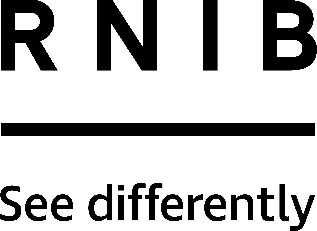 RNIB Lumina Plus Floor Lamp (DH442)Thank you for purchasing from RNIB. In the unlikely event the item is unsuitable, please contact us within 14 days of receipt to obtain your returns number. To ensure your return goes smoothly, the item and all components must be in as new condition and packed in its original, undamaged packaging. For further details and guidance on returning faulty items, please see the Terms and conditions of sale and How to contact RNIB sections of this instruction manual.Please retain these instructions for future reference. These instructions are also available in other formats. Special warningPlease note: When using this light the best position is to have it positioned below eye level between you and what you are doing. It is important to have the lamp below eye level to prevent glare.Also, the amount of illumination on an object increases fourfold if the distance between the light and the object is halved. Remember to keep some background lighting on as well as it will help prevent eye strain.Using lighting correctly, wherever you need it, can make a big difference to the amount you can see.  For more advice and general tips on lighting you can visit RNIB’s website.General descriptionThe RNIB Lumina Plus floor lamp has a long, flexible goose neck that lets you direct light exactly where you want it.With five different colour temperature settings, five brightness levels and an optional slider to focus the light, you can adjust the Lumina Plus for exactly the lighting you need. Tactile buttons on the lamp pole make adjusting colour temperature and brightness really easy. Important information:Sighted assistance will be required to assemble the lamp. The lamp’s pole is made of two sections that will need to be screwed together. The pole will need to be screwed onto the circular base.OrientationOnce you have carefully opened the product packaging you will need to locate each part of the light before assembling it. Included in the packaging is:A weighted circular baseThe upper section of the pole with the flexible neck, lamp shade and tactile controls.Main pole Black cable clip holder Power adaptor A black slider for the lamp shadeRemote control with batteriesGetting startedSetting up your lightWhen you open the box you’ll find a bolt holding the circular base in place. Unscrew the bolt.Place the weighted circular base on the floor. Screw the main pole (this is the pole without the flexible neck) onto the base and tighten firmly. Do not use excessive force as this could damage the threads. If the threads become crossed, unscrew and try again.This lamp comes with a black plastic clip holder to hold the cable onto the pole. This clip should be attached onto the lower section of the pole. If the clip has come loose during transit, just slide it over the lower section of the pole before screwing the pole onto the base. Take the main head of the lamp and screw this part of the lamp onto the pole that is currently on the circular base.If there is excess black cable between the poles pull the white cable at the end of the pole very gently as this will pull the black cable through and allow you to screw them together.Push the cable into the opening on the side of the cable holder clip that is located on the bottom of the pole and slide the clip to the bottom of the pole.Remove the power adaptor from the box and plug it into the cable that is on the lamp pole. Plug the light into a convenient electrical socket and your light is ready for use.Using the productThe main three controls of this lamp are situated on the top section of the pole. They are touch sensitive and they have raised marks above them to help identifying the different functions. The surface of the controls is black and the tactile markings are white.To use the touch sensitive controls just gently tap on them.There are three controls. From top to bottom;Power; this is the on/off button. The word power is printed and there is a raised tactile triangle above it.Colour; this control will allow you to switch between the five different types of light. The word colour is printed and there is a raised tactile rectangle above it.Brightness; this control will allow you to switch between the five brightness levels. The word brightness is printed and there is a raised tactile semi-circle above it.Alternatively, the lamp can also be operated with the remote control which requires two AAA batteries (included). The control has 14 buttons. From top to bottom; ON button. This is a red round button with the word ON printed on it. This button will allow you to turn the light on and off.60S button. This round button is a 60 seconds timer which allows you to active a 60 second timer. When you active the timer, the light will switch off automatically after 60 seconds.10M button. This round button is a ten minutes timer which allows you to activate a ten minutes timer.Below the timer buttons there is a larger ring shaped button with another round button in the middle.Press the top of the ring to increase the brightness. The word “Bright+” is printed on it.Press the bottom of the ring  to decrease the brightness. The word “Bright-” is printed on it.Press on the left and right sides of the ring to go through the different light colours. The words “Colour+” and “Colour-“ are printed on it. In the middle of the rubber ring there is a round button with the picture of a moon printed on it. This the night light button that will activate a soft glow around the edge of the lamp head.Below this section there is a longer rectangular button which will allow you to adjust the brightness settings. From left to right;20% 50% 100%Below you will find another three round buttons. Warm button; press this button it you would like a warm settingCool button; press this button it you would like a cool settingMix button; press this button it you would like a mixture of all the coloursThe flexible neck allows the shade to be positioned in the most convenient place and angle. If you find the reach is a bit long for your area you can bend or twist the flexible next to make it shorter.The light includes an optional slider to focus the light on a particular surface.Cleaning your lightCaution: always unplug the light from the electrical supply before cleaning it. If the light requires cleaning simply dust to keep it clean.Do not use spray cleaners on your light as they will damage the surface. Do not use abrasive cleaners.Technical specificationWatts:9W Life span: 40,000 hours Dimmable: YesHeat: Low heat, extra safeAnti-trip cable holder.Flexible arm length: 20.5 to 52cm.Lamp head: 21.5 × 5.5cm.Base: 22cm diameter.Height: 180cm.Maximum reach: 80cm.Cable length: 1.9m.Weight: 2.55kg (Base weight: 1.79kg).Light output: Light source: 30 LEDs.Lumens: 690.Lux: 2,900 lux at 30cm.Colour temperature: 2800K, 4000K, 4400K, 5000K, 6,500K (daylight white light).Power consumption: 9W.Safety precautionsTake care not to get the electrical cable tangled around the poles or the base.If the electrical cable becomes damaged do not use the product. How to contact RNIBPhone: 0303 123 9999Email: shop@rnib.org.ukAddress: RNIB, Midgate House, Midgate, Peterborough PE1 1TNOnline Shop: shop.rnib.org.ukEmail for international customers: exports@rnib.org.uk Terms and conditions of saleThis product is guaranteed from manufacturing faults for 24 months from the date of purchase.  If you have any issues with the product and you did not purchase directly from RNIB then please contact your retailer in the first instance. For all returns and repairs contact RNIB first to get a returns authorisation number to help us deal efficiently with your product return. You can request full terms and conditions from RNIB or view them online. RNIB Enterprises Limited (with registered number 0887094) is a wholly owned trading subsidiary of the Royal National Institute of Blind People ("RNIB"), a charity registered in England and Wales (226227), Scotland (SC039316) and Isle of Man (1226). RNIB Enterprises Limited covenants all of its taxable profits to RNIB.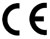 This product is CE marked and fully complies with all applicable EU legislation. 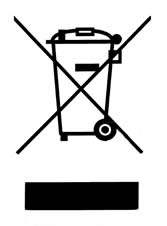 Please do not throw items marked with this symbol in your bin.  Recycle your electricals and electronic devices free at your local recycling centre. Search for your nearest recycling centre by visiting www.recyclenow.com.Why recycle?Unwanted electrical equipment is the UK’s fastest growing type of waste.Many electrical items can be repaired or recycled, saving natural resources and the environment.  If you do not recycle, electrical equipment will end up in landfill where hazardous substances will leak out and cause soil and water contamination – harming wildlife and human health.RNIB are proud to support your local authority in providing local recycling facilities for electrical equipment.To remind you that old electrical equipment can be recycled, it is now marked with the crossed-out wheeled bin symbol. Please do not throw any electrical equipment (including those marked with this symbol) in your bin.What is WEEE?The Waste Electrical or Electronic Equipment (WEEE) Directive requires countries to maximise separate collection and environmentally friendly processing of these items.How are we helping?In the UK, distributors including retailers must provide a system which allows all customers buying new electrical equipment the opportunity to recycle their old items free of charge. As a responsible retailer, we have met the requirements placed on us by financially supporting the national network of WEEE recycling centres established by local authorities. This is achieved through membership of the national Distributor Take-back scheme (DTS).Date: February 2021.© RNIB